                                                  Fox                                              Valley Healthcare Emergency Readiness Colalition(FVHERC)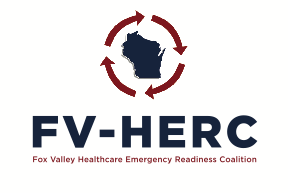  Member  MeetingMarch 21 20231pm – 3:30pmFox Valley Tech College Training Center                                                                 FVTC training Center                                						               W6400 County Rd BB, Appleton, WI 54914MinutesAttendance see attachedTimeTopicFollow up10am-12:00pmWHEPP 1000-1200 and PHEPP 1000-1200  in personWelcome1pmWelcomeDan Schultz introduction:  WI Council of Churches – medical organization representing approximately 1 million WI residents.  Interested in coalition building with public health allies.Review and approve agenda - unanimousReview and approve previous meeting minutes  - unanimousRev.Dan Schultz danschultz@wichurches.orgUpdates1:05pmBoard ReportChair’s Report (state advisory update)Funding challenges over the recent months; discussed grant funding more in-depth at the morning WHEPP meeting. Funding continues to be a challenge the process is long and not coalition friendly to do things needed.Tracey provided an overview of HERCs, OPEHC and relationship to WI Div. of Public health to the group. Many new members today. WELCOME!
Budget/workplan update overview- TraceySpent approx. 80K of our base budget to date. Audit was completed without any concerns or issues.Coordinator’s ReportWork plan priorities:  On par to meet plan deliverablesOverview of 2 primary regional plans:  Preparedness & Response8 “annexes” with these plansWorking on collating the annexes into a single searchable documentWill be reviewing HVA at today’s meetingwebsite updatePlan updatesNewslettersOpportunities- all contracts will be here and sent out going forward. Meeting informationBids out for PIO course in the region with goal to have course before end of JuneTracey will send out final HVA and plans for review next week.1:30pm-2:00Discussion On regional HVA- please see the attached and review before meeting. Looked at top 10. Will makes some notes on priorities discussed on document.Regional  Review2:00pmMember  Partner Report-Public Health:COVID response has significantly decreasedTransitioning to standard PH workDiscussion of COVID vaccine waste (opening multi-dose vial for smaller # of patient doses)How will this change when not supported by grant $?Future utilization guidelines unclear; immunocompromised variablesContinue discussion with partners to assist each other.Outagamie Co. EMTri-annual ATW airport exercise:  8/16/23 (Full scale)NTSB will be doing Friends/Family & Reception Center training (important for hospitals)Regional partners are testing response plans r/t airport exerciseWEM2-day practical application of ICS 3/22-3/23 and intermediate training in April (Waupaca)HSEEP course (Wausau) – funding available to send 2 people from our region5/3-5/5:  SIMCOMRTAC5/3;  EMS Education Night4/12:  RTAC Meeting:  EMResource & Pt. TrackingED RN opening on boardCollaborative MCI training with HERC, Hospitals & EMSAmature Radio discussionEquipment installed in multiple hospitals throughout the regionVariable status of equipmentLooking to partner and provide training as neededEquipment is NOT encrypted (HIPPA compliant)They do have ability to “e-mail” over a frequencyGood alternative communication resourceFBI Victim Services Response Team availabilityWaushara Co. Farm Rescue Training (3/11/23)Joint venture TC Wild Rose, Waushara Co. EMS & Hartland Farms>100 attendeesMultiple scenariosStop-the-BleedThedaStar13 FDs & multiple EMS respondersFire & EMS from 3 countiesContact Steve Fenske for more infoRegional  Review2:45pmNew BusinessEducation and exercises for BP4BID/contract process new- watch for emails and check website.Next up BP5:  Planning in progressNotify Tracey of training needs for next yearHoping for improved funding process (timeline for obtaining funds)Regional Exercises:April 18th:  CMS Exercise (Virtual Exercise)Primary focus has been long-term careHospital partners are welcome to participate if interestedOther partners (EM, etc.) could join a facility that is participating in the exerciseInternal/external communication testingPower and/or evacuation of building (vertical/horizontal)Encourage members to participate in this exercise and provide assistance to agencies40 organizations registeredMay 16th:  Radiological Emergency Exercise (between PHEP/WHEPP & Member Meetings)Public health role discussionRegional plan will be distributed with these meeting minutesTracey is developing an informational powerpointPoint Beach nuclear plant exercise this year will be an “ingestion” exercise which affects a 50 mile radiusJune 6th:  MRSE & Peds Surge ExerciseContracted exercise“Virtual/Functional” exerciseInitial event notification & respone will be monitored (E-mail, Texting, EMResource, RAVE, Etc.)Facilities need to test 20% surge of “staffed beds” in the regionHigh % pedsInclude EMS resources; discuss transport of patientsExecutive involvement required.Carry over/Special projects approved projects:MRSE ExercisePortable Morgue: Regional asset; will work with a single county EM to “own” the processCOVID funds:  sealable body bagsMCI cards for hospital systemsWeather radios:  Will work with regional EM to distributeSalamandar Rapid Tag system (2 approved):  Outagamie Co. will be the “owner” but will be a regional resource for MCIsTracey to send Rad planAdjourn3:30pmAdjourn:  14:48Confirm next member meeting May 16th 2023Radiologic discussion/TT will begin at noon! Lunch provided with RSVP. Next Board meeting April 12, 2023